ПРОЕКТ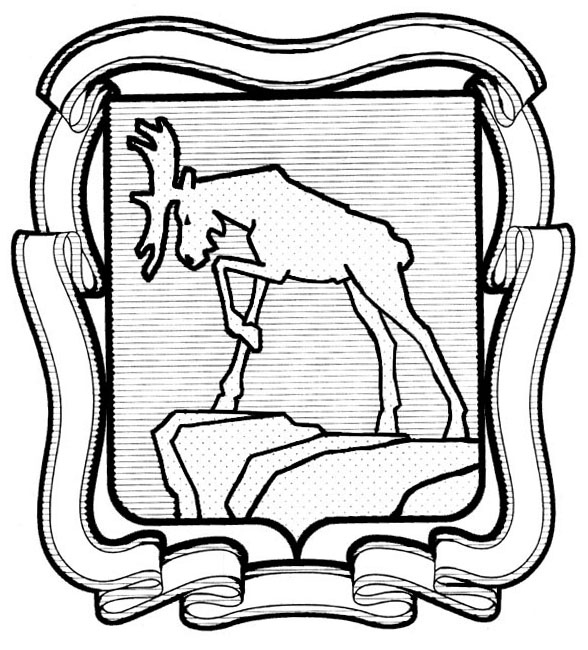 СОБРАНИЕ ДЕПУТАТОВ МИАССКОГО ГОРОДСКОГО ОКРУГА                                                         ЧЕЛЯБИНСКАЯ ОБЛАСТЬ     СОРОК ВТОРАЯ СЕССИЯ СОБРАНИЯ  ДЕПУТАТОВ МИАССКОГО ГОРОДСКОГО ОКРУГА ШЕСТОГО СОЗЫВАРЕШЕНИЕ №____от _________2023 г.Рассмотрев предложение Председателя Собрания депутатов Миасского городского округа Д.Г. Проскурина о назначении собрания граждан, заявление МАОУ «СОШ №1» о назначении проведения собрания граждан в целях рассмотрения и обсуждения вопросов внесения инициативного проекта «Благоустройство территории набережной Городского пруда (в районе домов № 2, 4, 6, 8 ул. Свердлова, г. Миасс)», распоряжение Администрации Миасского городского округа от 27.09.2023 г. №238-р  «Об определении предполагаемой части территории для реализации в 2024 году инициативного проекта «Благоустройство территории набережной Городского пруда (в районе домов № 2, 4, 6, 8 ул. Свердлова, г. Миасс)», учитывая рекомендации постоянной комиссии по вопросам законности, правопорядка и местного самоуправления, в соответствии с Решением Собрания депутатов Миасского городского округа от 26.08.2005 г. №10  «О принятии Положения «О порядке назначения и проведения собрания граждан в Миасском городском округе» (в редакции от 25.12.2020 г. №10), руководствуясь Федеральным законом от 06.10.2003 г. №131-ФЗ «Об общих принципах организации местного самоуправления в Российской Федерации» и Уставом Миасского городского округа, Собрание депутатов  Миасского городского округаРЕШАЕТ:1. В целях рассмотрения и обсуждения вопросов внесения инициативного проекта «Благоустройство территории набережной Городского пруда (в районе домов № 2, 4, 6, 8 ул. Свердлова, г. Миасс)» назначить собрание граждан. Часть территории Миасского городского округа, на которой будет реализовываться инициативный проект «Благоустройство территории набережной Городского пруда (в районе домов № 2, 4, 6, 8 ул. Свердлова, г. Миасс)», определена распоряжением Администрации Миасского городского округа от 27.09.2023 г. №238-р «Об определении предполагаемой части территории для реализации в 2024 году инициативного проекта «Благоустройство территории набережной Городского пруда (в районе домов № 2, 4, 6, 8 ул. Свердлова, г. Миасс)».2. Собрание граждан провести 09.10.2023 года в 18 часов 00 минут по адресу:               г. Миасс, на территории набережной Городского пруда (в районе домов № 2, 4, 6, 8 ул. Свердлова). 3. МАОУ «СОШ №1» заблаговременно, но не менее чем за 7 дней до проведения собрания по рассмотрению и обсуждению вопроса внесения инициативного проекта известить граждан о времени и месте проведения собрания и вопросах, выносимых на обсуждение.4. МАОУ «СОШ №1» принять меры по обеспечению общественного порядка и санитарных норм при проведении собрания граждан.5. Настоящее Решение опубликовать в установленном порядке.6. Контроль исполнения настоящего Решения возложить на постоянную комиссию по вопросам законности, правопорядка и местного самоуправления.Председатель Собрания депутатовМиасского городского округа                                                                                  Д.Г. Проскурин